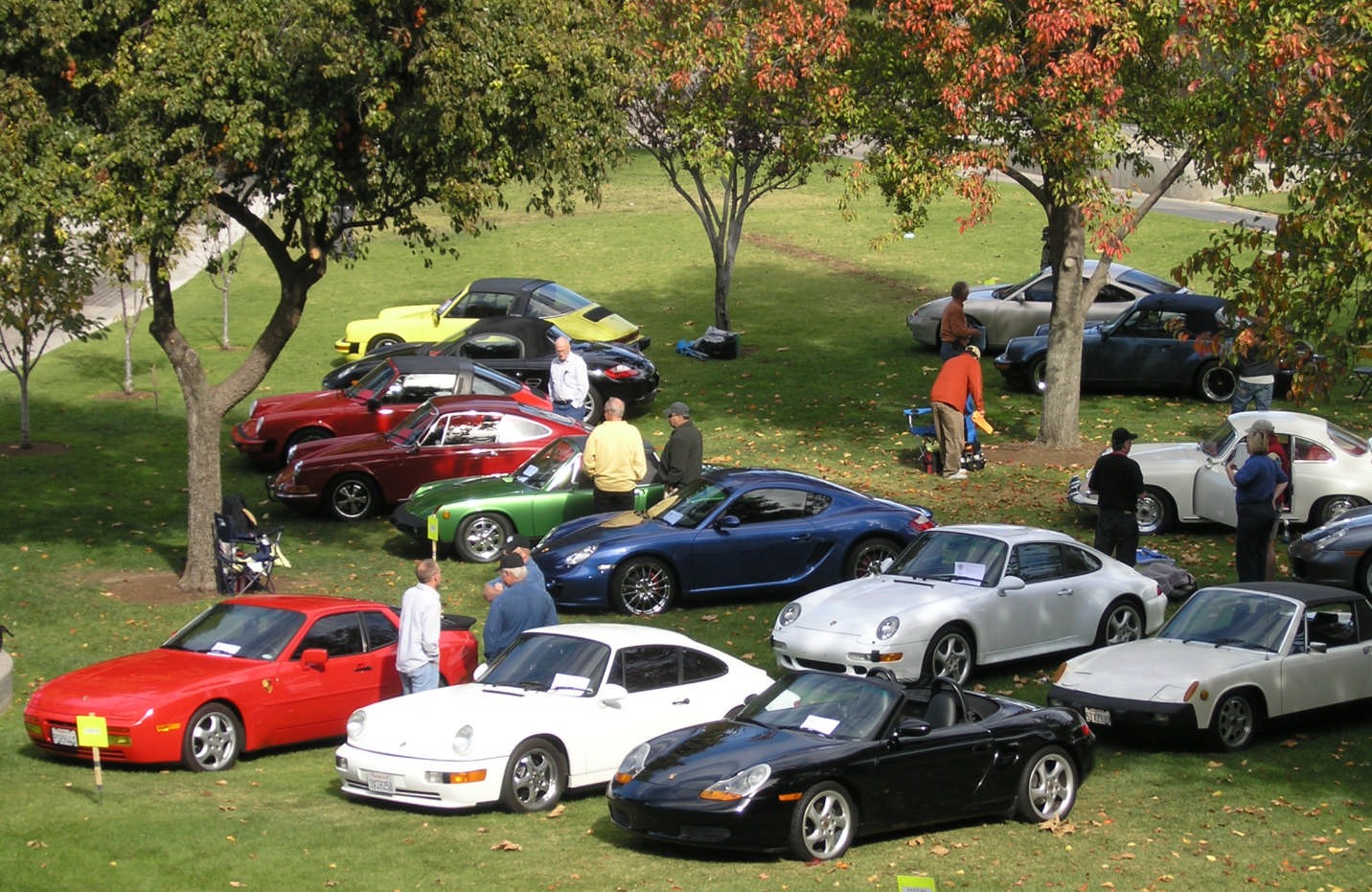 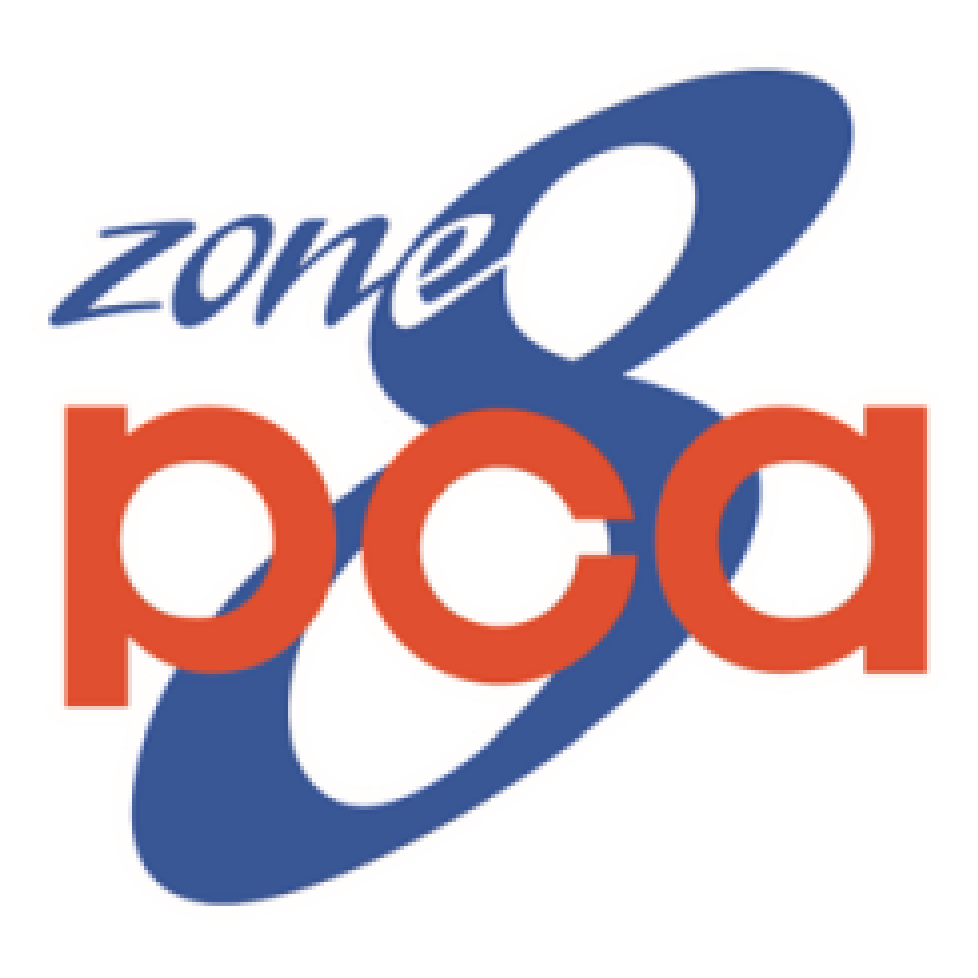 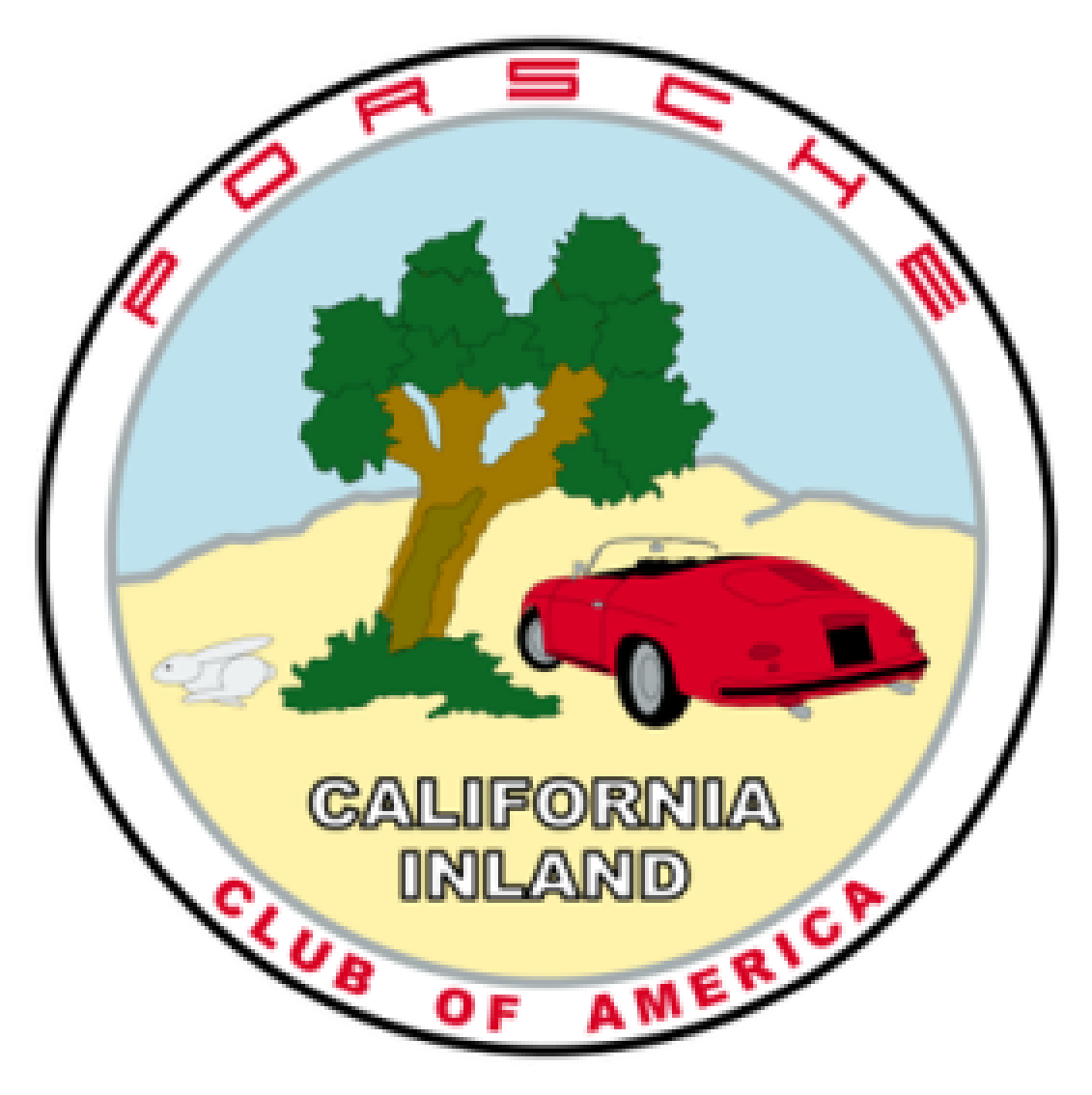 PCA California Inland Region Presents the Zone 8CONCOURS/CAR SHOW IN THE CANYONSDate:	Sunday, April 29, 2018Location:	College of the Canyons26455 Rockwell Canyon Road, Santa Clarita, CA.Exit I5 at Valencia Boulevard proceed eastbound to the first driveway (W Rd.) and follow the signs.Come on out with your friends and family to our annual all-new Concours/Car Show. All cars will be displayed on grass in a beautiful park-like setting at the College of the Canyons in Santa Clarita. In addition to those Porsches in the Judged Categories, we will also present a “People’s Choice Award” in the Display Category for the Porsche you would most likely want to have in your garage.If you have one or more friends that have a Porsche and are not yet members, we invite them to register and display their cars in this beautiful setting. Many local visitors will be attending so let’s get prepared to show off our Porsches!The Concours will be in a tree-lined area adjacent to the campus stadium. Placement will begin at 8 a.m., Judging begins at 10:30 a.m. and awards at 2 p.m. Complimentary lunch (with entry) and bottled water will be available. Additional lunches will cost $15 each.Registration: http://cai-pca.motorsportsreg.comQuestions: Contact Herman Rijfkogel at herman_rijfkogel@yahoo.com or concours@cai.pca.orgTelephone: 661-810-7054FULL CONCOURS DIVISIONS-8   914-4, 914-6WASH & SHINE DIVISIONSTREET DIVISIONS-1   All Closed 356S-2   All Open 356S-3   911, 912 (1965-1973)S-4   911, 911 Turbo, 930,912E (1974-1983)S-5   911 Carrera & Turbo (1984-1989)S-6   911 Carrera & Turbo (964, 993, 1989-1998)S-7  911 Carrera & Turbo, GT2, GT3 (996, 997,1999-2012)UR-8	914-4, 914-6UR-9	All 924, 928, 944, 968UBERGANG DIVISIONUG-1	BoxsterUG-2	CaymanUG-3	911 Carrera (991,2012-On)UG-4	CayenneUG-5	PanameraUG-6	MacanW&S-9   All 924, 928, 944,968W&S-10 All Boxster, CaymanW&S-11 Cayenne, Panamera,MacanSPECIAL  CATEGORIES DIVISION*SC-1	Special Interest	SC-2	Current CompetitionSC-3	Limited Production.* See rules book for definitions of Unrestored Stock and Special Categories Divisions-------------------------------------------------------------------------- Cut Here --------------------------------------------------------------------------Name    	 Address    	Phone  	 City   	State	Zip			E-mail   					 Region		Porsche Model	VIN #	Year    	 Body Type			Color		License No		Class   	Concours, $45 per car, Display, $30 per car, + $10 if registration is post marked after April 11th or at the event. Make checks payable to “PCA-CAI”.Extra Lunches:	x $15   TOTAL  $ 	Send  registration form with payment to: 
Herman Rijfkogel, 111 Clearview Ct., Tehachapi,  CA 93561Areas JudgedDivisionDivisionDivisionDivisionDivisionDivisionAreas JudgedFullStreetUnrestoredSpecialUbergangW&SExteriorXXXXXXInteriorXXXXXXStorage CompartmentXXXXXEngine CompartmentXXXXChassis Half (w/o engine)XChassis Half (with engine)X